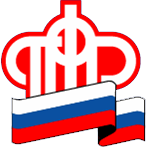 Управление информирует:С 2016 года пенсионные удостоверения больше выдаваться не будут. Пенсионные удостоверения, имеющиеся на руках, останутся у владельцев, однако выдача новых скоро прекратится. В некоторых регионах, где осталось на данный момент достаточное количество бланков удостоверений, гражданам, оформляющим пенсию в ближайшее время, всё ещё вручают традиционный документ.Но скоро вместо удостоверений повсеместно, а в Управлении ПФР в Приозеском районе уже в настоящий момент, появится «пенсионная» справка. Она содержит ту же информацию, что и удостоверение. Не имеет временных сроков. Ее придется менять только в случае изменения категории пенсионера. Справка выдается бесплатно, а получать ее можно бесчисленное количество раз. Новые правила не отменяют удостоверения, которые были выданы пенсионерам ранее. В то же время новыми правилами не предусмотрено внесение изменений в уже выданные удостоверения.Управление ПФР в Приозерском районеЛенинградской области